Решение № 123 от 22 декабря 2015 г. О согласовании проекта схемы размещения нестационарных торговых объектов на территории муниципального округа Головинский в части исключения объектов печати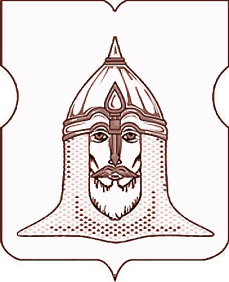 СОВЕТ ДЕПУТАТОВМУНИЦИПАЛЬНОГО ОКРУГА ГОЛОВИНСКИЙРЕШЕНИЕ 22.12.2015года  № 123О согласовании проекта схемы размещения нестационарных торговых объектов на территории муниципального округа Головинский в части исключения объектов печатиВ соответствии с пунктом 1 части 5 статьи 1 Закона города Москвы от 11 июля 2012 года № 39 «О наделении органов местного самоуправления муниципальных округов в городе Москве отдельными полномочиями города Москвы», Решением муниципального Собрания внутригородского муниципального образования Головинское в городе Москве от 30 октября 2012 года № 84 «Об утверждении Регламента реализации отдельных полномочий города Москвы в сфере размещения некапитальных объектов»,  согласно постановлению Правительства Москвы от 3 февраля 2011 года № 26-ПП «О размещении нестационарных торговых объектов, расположенных в городе Москве на земельных участках, в зданиях, строениях и сооружениях, находящихся в государственной собственности», на основании письма Департамента средств массовой информации и рекламы города Москвы от 07 декабря 2015 года № 02-40-8417/15, зарегистрированного в администрации муниципального округа Головинский 08 декабря 2015 года.Советом депутатов принято решение: 1.                 Согласовать проект изменения схемы размещения нестационарных торговых объектов на территории муниципального округа Головинский, в части исключения из схемы следующих объектов:
2.                 Основанием для отказа в согласовании объектов считать: несоответствие требованиям к размещению объектов, установленным Постановлением Правительства Москвы от 03 февраля 2011 года № 26-ПП «О размещении нестационарных торговых объектов, расположенных в городе Москве на земельных участках, в зданиях, строениях и сооружениях, находящихся в государственной собственности» (сужение пешеходного тротуара в пределах треугольников видимости нерегулируемых пешеходных переходов, перекрестков и примыканий улиц, мешает механизированной уборке).
3.        Администрации муниципального округа Головинский:3.1.     Направить настоящее решение в:-      Департамент средств массовой информации и рекламы города Москвы;-      префектуру Северного административного округа города Москвы;-      Департамент территориальных органов исполнительной власти города Москвы;-      управу Головинского района города Москвы.3.2.          Опубликовать настоящее решение в бюллетене «Московский муниципальный вестник» и разместить на официальном сайте органов местного самоуправления муниципального округа Головинский www.nashe-golovino.ru.
4.             Настоящее решение вступает в силу со дня его принятия.
5.                 Контроль исполнения настоящего решения возложить на главу муниципального округа Головинский Архипцову Н.В. и председателя Комиссии по защите прав потребителей Галкину И.А.Главамуниципального округа Головинский                                                    Н.В. Архипцова№ п/пАдреса размещенияОбъектСпециализация1Конаковский пр-д, д. 12, корп. 1АвтомагазинПечать2Солнечногорская ул., вл. 2КиоскПечать